Мерзімі   ____________   Сабақ     №   Тақырыбы:   Ең үлкен ортақ бөлгіш пен ең кіші ортақ еселікті табуға есептер шығару.  Сабақ  мақсаты: Оқушылардың білімін,білігін және дағдыларын қалыптастыру. Сабақтың негізгі білімі,білігі және дағдылары:Ең  кіші ортақ  еселік  және ең үлкен ортақ  бөлгішті  таба білуге есеп шығаруды үйрету .Оқушылардың логикалық ойлау қабілеті мен есептеу дағдыларын жетілдіру.Белсенділіктерін арттыру , оқушылардың пәнге деген қызығушылығын дамыту.Оқушының  ауызша сұрақтарға тез жауап беру қабілеттерін  дамыту.Оқуға саналы сезімге ,жауапкершілікке  өз бетінше еңбектенуге тәрбиелеу.Тез ойлап , тез қорытуға және сөйлеу мәнеріне  тәрбиелеу. Әдіс – тәсілдер:  есептер  және өзіндік жұмыс                             Жеке және топпен жұмыс Көрнекіліктер:  таратпаларСабақтың барысы:1. Ұйымдастыру кезеңі:    Сабақтың тақырыбымен, мақсатымен таныстыру.2.Ауызша санақ  4 санына еселік  сандар :   4,8,16,24,28,32,36,4,...6  санына еселік  сандар :  6,12,18,24,30,36,42 ...Екеуіне де еселік  болатын сандар : 12,24,36 , ... Үй жұмысын тексеру Есеп: 5 деген баға алу үщін 5-8балл  ; 4 деген баға алу үшін   4 балл; 3  алу үшін 3 бал жинау қажет! Таратпадағы тапсырманы орында,  кестеден дұрыс жауабын тап та,оны сәйкес бояуға боя.  Суретті боя.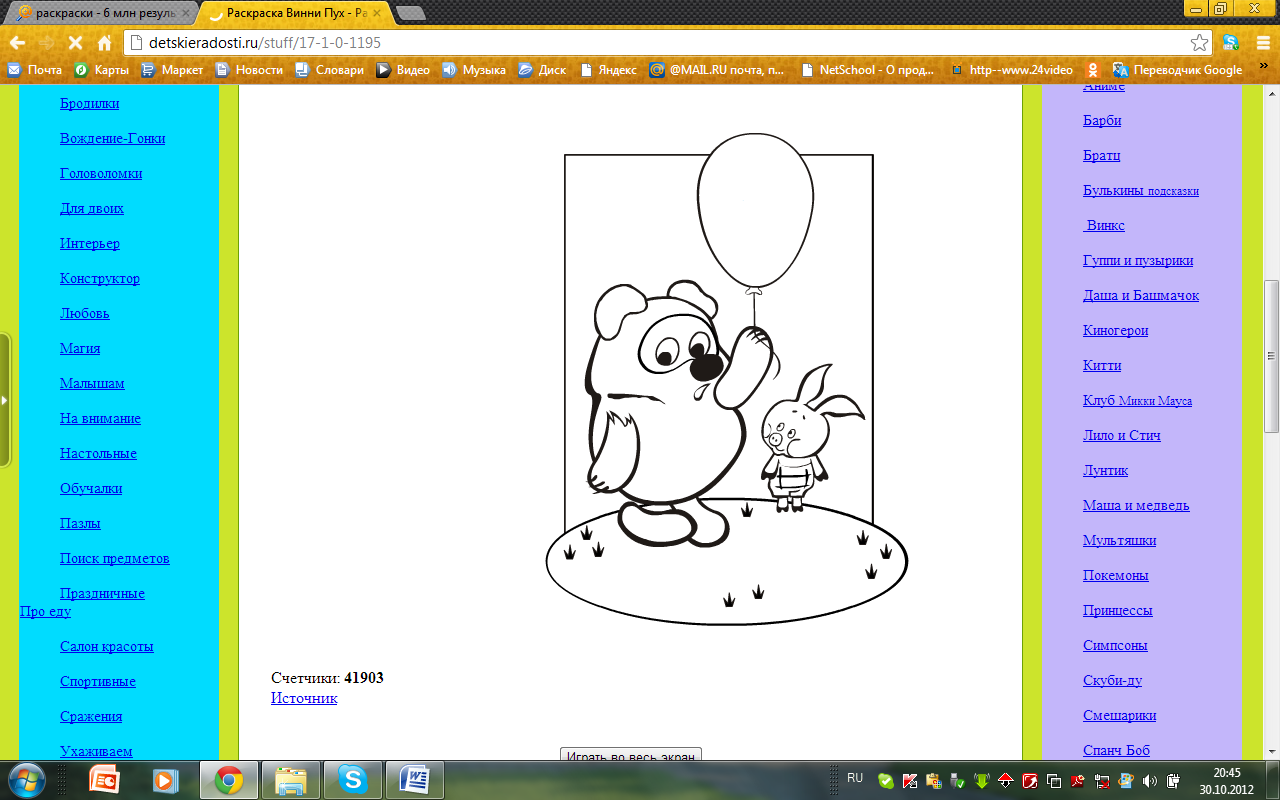 3. Есеп шығару1.  Есеп №  3312.  Тақтада және орында жұмыс №3323.  Есепте № 333, 3344.  Есепте (ауызша)5. Команда аралық жарыс  тапсырмалары беріледі.                Тапсырмалар үлестірмелі парақтарға жазылады. Қорытынды Оқушылыр білігін бағалау. Үй жұмысы: №335, 336  ережелерді қайталау  ЕКОЕ,ЕҮОБ ке есеп құрастыру ЕсепБалл  Жауап нұсқасы  15 санының бөлгіштері :А) 1, 3, 5, 15Б) 15,30,45,60(1балл)А) -  көкБ) -  сұрЕКОЕ(3;15) тап(1балл)15 – сары 10 –  қызыл3-  көк ЕКОУ(12;18) тап(2балл)30 -  ақ36 –  жасыл12 –  сары ЕҮОБ(17;3) тап(2балл)1 –  сұр17 –  көгілдір3 –  ақ қып қалдыру   Сандар   Сандара*вЕҮОБ(а,в)ЕКОЕ(а,в)ЕҮОБ(а,в)*ЕКОЕ(А,В)        а        в6848912315189024601440